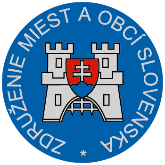 Materiál na rokovanie Hospodárskej a sociálnej rady SRdňa 23. 09. 2019       k bodu č. 3)Stanovisko ZMOS k návrhu zákona o dohľade v oblasti ochrany spotrebiteľa a o zmene a doplnení niektorých zákonov  Všeobecne k návrhu:Roztrieštenosť právnej úpravy ochrany spotrebiteľa a počet orgánov, ktoré vykonávajú dohľad nad dodržiavaním práv spotrebiteľov s rozdielnym právnym základom a postavením sú hlavnými dôvodmi pre prípravu návrhu osobitného predpisu, ktorý zjednotí výkon dohľadu vo všetkých oblastiach ochrany spotrebiteľa. Cieľom návrhu zákona je zabezpečiť riadnu aplikáciu nariadenia (EÚ) 2017/2394 v platnom znení v podmienkach Slovenskej republiky, vytvoriť predpoklady pre efektívny výkon dohľadu účinný aj v digitálnom prostredí, čo nie je možné dosiahnuť bez jasného a prehľadného vymedzenia pôsobnosti a právomocí orgánov dohľadu v oblasti ochrany spotrebiteľa, odstránenia kompetenčných konfliktov a vyjasnenia niektorých otázok správneho trestania za porušenie povinnosti v oblasti ochrany spotrebiteľa.Efektívny výkon dohľadu je podmienený kvalitným hmotnoprávnym základom, preto sa novelizujú viaceré predpisy z oblasti ochrany spotrebiteľa. Dôvodom je potreba odstránenia ustanovení, ktoré neodôvodnene prekračujú rámec práva Európskej únie (t.j. odstraňovanie tzv. goldplatingu) alebo z dôvodu nedostatkov súčasnej právnej úpravy, na ktoré poukázala aplikačná prax. Pripomienky k návrhu:ZMOS k predloženému navrhovanému zneniu zákona neuplatňuje žiadne pripomienky. Záver:ZMOS navrhuje, aby Hospodárska a sociálna rada SR odporučila návrh zákona na ďalšie legislatívne konanie.Branislav Trégerpredseda ZMOS